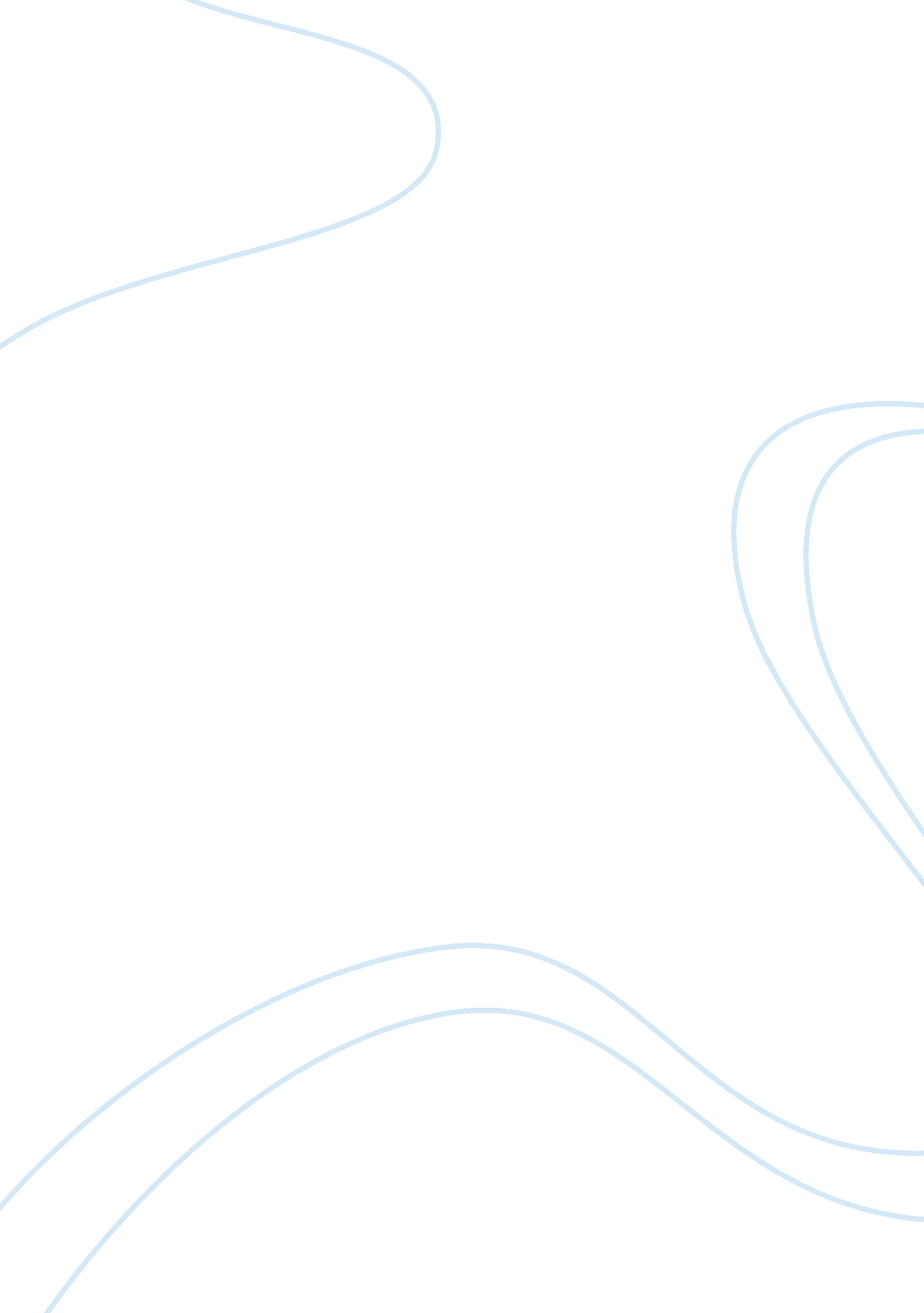 Death penalty outline essay sample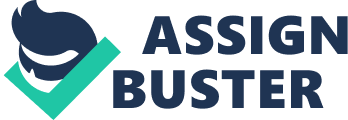 General Purpose: To persuade my audience to reinstated the death penalty Specific Purpose: After listening to my speech, my audience will know why death penalty should be reinstated Introduction: The world can be a dark and cruel place to live in. Proof of this cruelty can be easily determined just by watching the news, or reading a newspaper of current events. It seems like every day a horrendous crime is committed: murder, kidnapping, and child molestation, just to name a few. These crimes are sufficient proof that there is enough evil in the world. I. What is Death Penalty? A. The death penalty is a form of punishment that involves executing a person after he or she has been found guilty of a crime by his or her legal system. B. This may be done as an act of retribution, to ensure that the individual cannot commit future crimes, and/or as a deterrent for potential criminals. II. Importance of death penalty A. It lessens the criminal issues in the country a. When the death penalty was stated the murder rate went down. b. punishment is individuals who have committed capital crime have to receive similar punishment that equals their crime B. It becomes a vital factor to keeping our society under order. a. Murderers for hire and murderers for fun can be deterred. It definitely stops the same individual from killing again. b. Justice, and the sense of ‘ societal retribution’ that the murderer has 
met the same fate they gave to their victim Conclusion 
The death penalty remains a controversial issue, but I believe that it is very important that we are advocates for the death penalty, because it is a vital factor to keeping our society under order. The death penalty is among the oldest criminal punishments. It served three purposes: to punish a crime, to prevent its repetition, and to discourage crimes. 